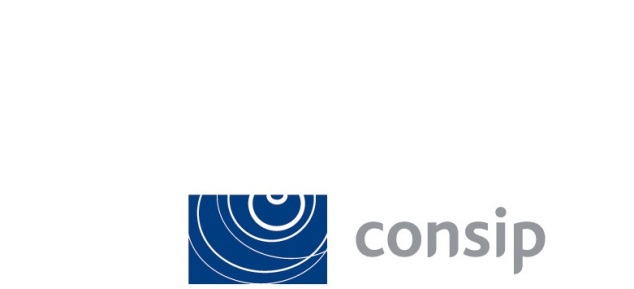 SIGEFDisciplinareIniziativaPartecipantiNumero operatori che hanno presentato offerta2622INAILAppalto Specifico indetto per l’affidamento di Sottoscrizioni di Servizi Cloud Oracle SaaS-PaaS e servizi di Supporto specialistico nell’ambito dello SDAPA ICT - ID 2622RTI EUROLINK S.R.L –ITALWARE S.R.L.R1 S.P.A.2